6.1 and 6.2 Worksheet #2 (Review)					Basic Probability RulesA single 6-sided die is rolled once.  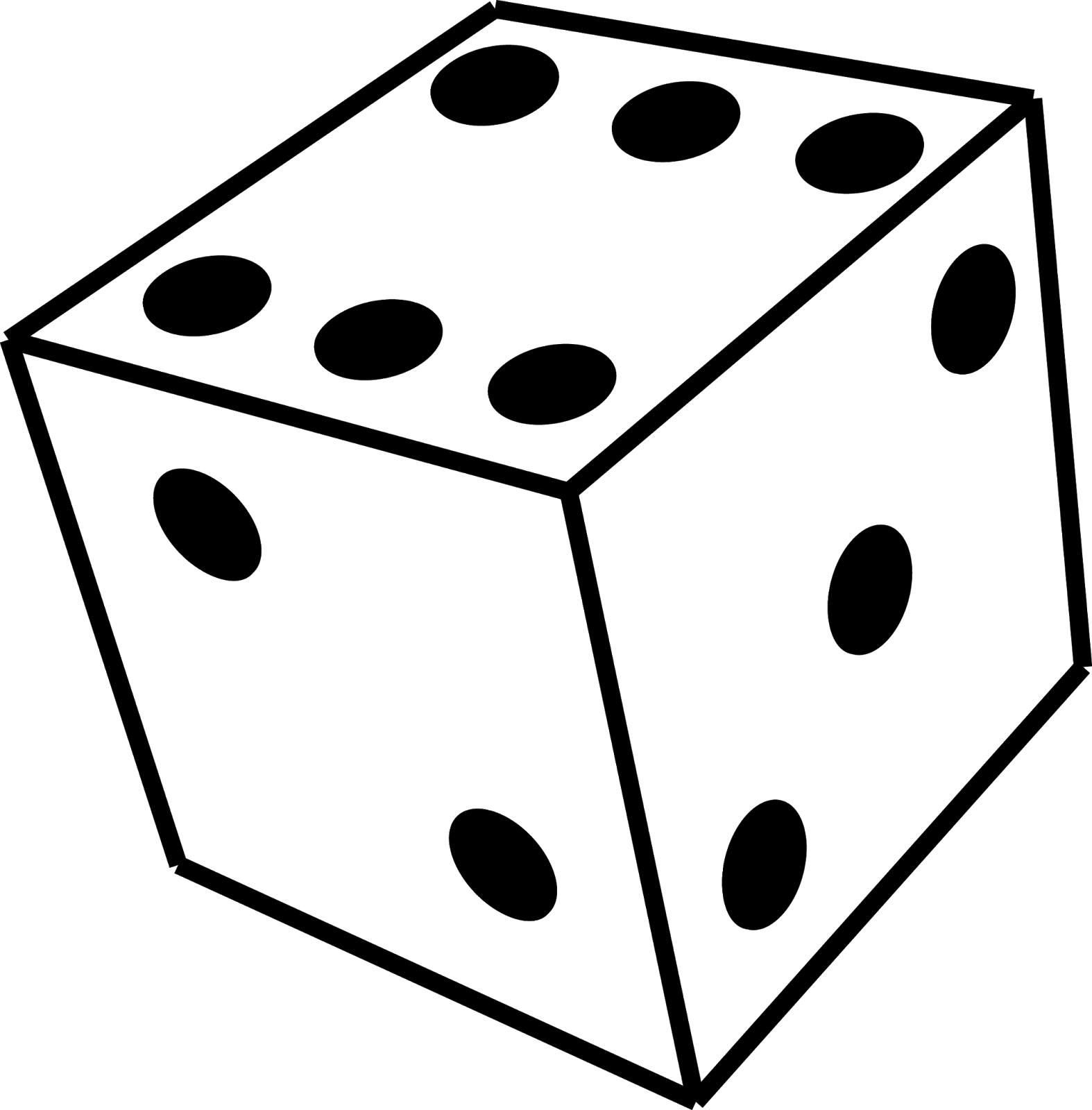 Find P(2 or 5) Find P (Even)Find P (2 or Even)Find P (2 and Even)A spinner has 4 equal sectors colored yellow, blue, green and red. The spinner is spun once. 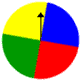 Find P(Red or Blue)Find P(Red and Blue)Find P (Green)A glass jar contains 1 red, 3 green, 2 blue, and 4 yellow marbles.  If a single marble is chosen from the jar, find:P(Yellow)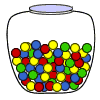 P(Green)P(Yellow or Green) P(Yellow and Green)A single card is chosen at random from a standard deck of 52 playing cards, find: P(King)P(King or Club)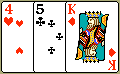 P(King and Club)P (Face)P (Ace or Face)Two cards are drawn find:P(King and then an Ace)  with replacement P (King and then an Ace) without replacementIn a math class of 30 students, 17 are boys and 13 are girls.  On a test, 4 boys and 5 girls got a 4.0.  If a single student is randomly chosen, find:P(Girl)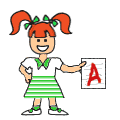 P(4.0)P(Girl and 4.0)P(Girl or 4.0)A card is drawn randomly from a standard deck of playing cards. You win $10 if the card is a spade or an ace. What is the probability that you will win the game?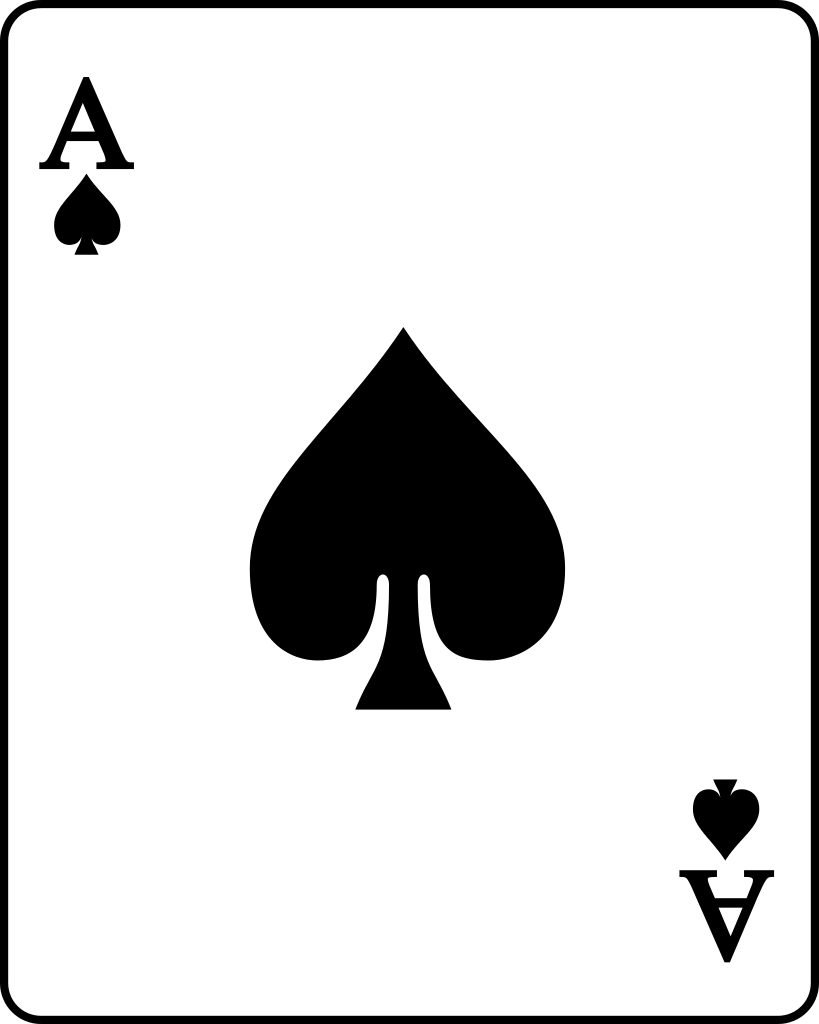 A jar contains 6 red marbles and 4 black marbles. Two marbles are drawn.  The first is drawn and then replaced before a second marble is drawn. What is the probability that you get a black marble and then another black marble?There are 8 white, 4 red, and 3 blue marbles in a jar.   Determine the following probabilities assuming the first marble is drawn and is replaced before the second marble is drawn.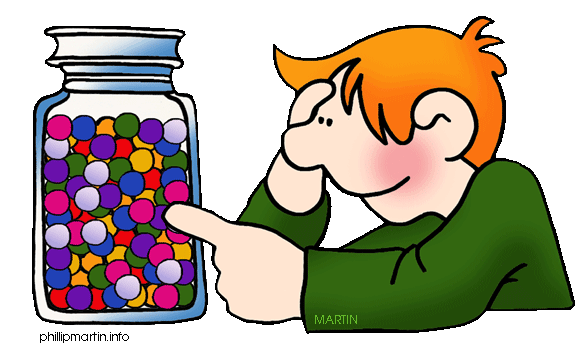 P(White)P(Blue or White)P(Red or White or Blue) P(White and then Blue)   P(Blue c  )Suppose you toss a coin and roll a die: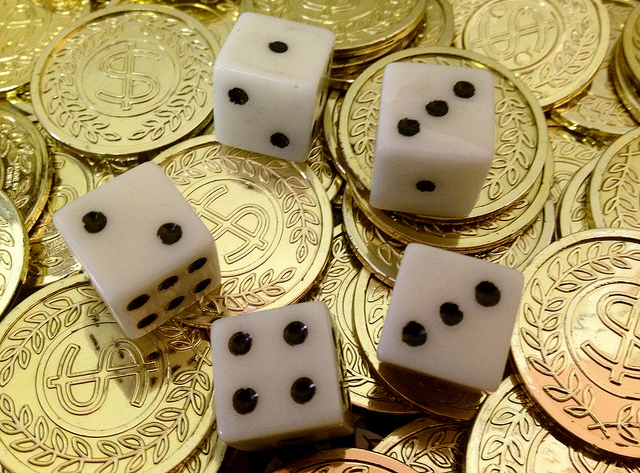 How many outcomes are possible?				List the sample space:P (Head and Even)P(H)P(1, 2, or 3 on die)Suppose a person is having two surgeries performed at the same time by different operating teams.  If the chances of success for surgery A are 85% and the chances for success for surgery B are 90%, what are the chances that both surgeries will fail?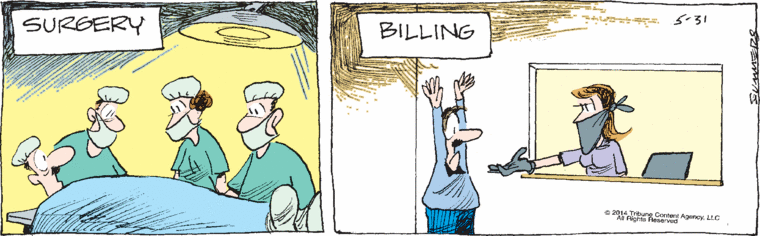 